Springvale Primary School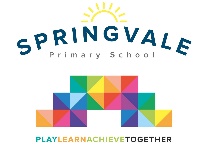 Learning Journal- a parental guide to what is going on! Weeks 26 to 28Dates Covered: Tuesday 10th April- Friday 27th April 2018General reminders:Please ensure that your child’s name and class are labelled on all items, especially coats and shoes! Shoes must be plain and black.Please help us to demonstrate progress in reading by recording regular reading support in individual pupil recordsPlease bring an outdoor PE kit in on a Monday and take it home on a Friday- most PE will now be outdoorEarly Years Foundation StageEarly Years Foundation StageNursery (Foundation 1)Bedtime books and learning letter sounds Friendship and sharingTopic- new friendsNumber games and rhymesTopic- MinibeastsPE days on Fri (AM) and Mon (PM)Reception (Foundation 2)Topic Focus – MinibeastsHome learning- phonics games and readingPE day is on Thursday (outdoor kit needed)Maths work- simple calculations and ordering numbers up to 20Key Stage 1Key Stage 1Year 1Topic: SpringHomework: Daily reading and sound cards, work on number bonds to 10 and 20PE Days (outdoor kit required): Tuesday and Friday Maths work: Addition and subtraction and numbers to 50. Writing numbers, counting, 1 more/1 less.Literacy work: ‘The Song of the Sea’- story writingYear 2Topic: Tell me a story…Homework, times tables and spellings done weeklyPE Days (Kit required): Monday and WednesdayMaths work: Word problems, fractions, measuresLiteracy work: Descriptive writing linked to Alice in Wonderland and The Iron ManClass Text: Various short storiesLower Key Stage 2Lower Key Stage 2Year 3 Topic: RomansPE Days (Kit required): Monday and ThursdayMaths work: Measures and timeLiteracy work: Persuasive writingHomework- reading and spellings Shared book: Romans on the RampageYear 4 Topic: VikingsPE Day (Kit required): Wednesday and ThursdayMaths work: Measures and statisticsLiteracy work: Descriptions, myths and legendsUpper Key Stage 2Upper Key Stage 2Year 5 Topic: CoastsPE Days (Kit required): Tuesday- athleticsFriday- SwimmingMaths work: Co-ordinates, area, perimeter, anglesLiteracy work: Memory writingShared book: Jurassic ParkSpelling test day: MondayYear 6 Topic: SATS EvolutionHomework: Weekly- out Friday, in the following FridayPE Day (Kit required): Monday and FridayMaths work: Ratio and geometryLiteracy work: BiographiesSpelling test day: Tuesday